Tests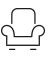 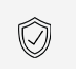 WarrantyBuilding hardware – Hardware for sliding doors and folding doors according to EN 1527 / 2013– Duration of functionality: Class 6 (highest class = 100,000 cycles)Hardware for furniture – Strength and durability of slide fittings for sliding doors and roll fronts according to EN 15706 / 2009With the exception of parts subject to wear and tear, Hawa warrants the flawless functioning of the products delivered by it, as well as the durability of all parts, for a period of 2 years commencing from the transfer of risk.Product Design	Hawa Junior 250 G consisting of running track (aluminum wall thickness 4.5 mm (3/16'')), running gear with friction bearing rollers, stopper, suspension profile with suspension carriage, bottom guide with zero clearance, suspension and glass retaining profilesOptional:(	) Guide track(	) Bar bolt lock(	) Bottom door stopper, with centering part(	) Connector parts to profilesInterfaces	Door leafGlass processing for glass holdersPositive-fit glass fixing on suspension and glass retaining profiles